LLand Administration (South West Native Title Settlement) Act 2016Portfolio:Minister for LandsAgency:Department of Planning, Lands and HeritageLand Administration (South West Native Title Settlement) Act 20162016/01016 May 2016s. 1 & 2: 16 May 2016 (see s. 2(a));Act other than s. 1 & 2: 6 Jun 2016 (see s. 2(b) and Gazette 27 May 2016 p. 1548)Land and Public Works Legislation Amendment Act 2023 Pt. 4 Div. 62023/00424 Mar 202310 Aug 2023 (see s. 2(b) and SL 2023/132 cl. 2)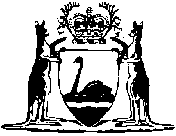 